MІНІСТЕРСТВО ОСВІТИ І НАУКИ УКРАЇНИ Національний університет «Запорізька політехніка»Введено в дію наказом ректораНУ «Запорізька політехніка»від 30 серпня 2023 р. № 322Ректор___________ Віктор ГрештаЕлектромеханічне обладнання та інформаційні технології енергоємних виробництвОСВІТНЬО-ПРОФЕСІЙНА ПРОГРАМА другий (магістерський) рівень вищої освітиСхвалено вченою радоюНУ «Запорізька політехніка(протокол №__ від _____.2023 р.)Голова вченої ради___________ Володимир БахрушинЗапоріжжя 2023 р.ЛИСТ ПОГОДЖЕННЯосвітньо-професійної програмиПЕРЕДМОВАОсвітньо-професійна програма (ОПП) «Електромеханічне обладнання та інформаційні технології енергоємних виробництв» підготовки магістра зі спеціальності 141 «Електроенергетика, електротехніка та електромеханіка» розроблена відповідно до Національної рамки кваліфікацій України. ОПП є нормативним документом, в якому узагальнюється зміст освіти, відображаються цілі освітньої та професійної підготовки, визначається місце фахівця в структурі господарства держави і вимоги до його компетентностей та інших соціально важливих властивостей і якостей.Розроблено робочою групою у складі:Андрієнко Петро, д.т.н., професор, зав. кафедри ЕЕА, голова робочої групи;Поляков Михайло, д.т.н., професор, професор кафедри ЕЕА, гарант ОПП;Коцур Михайло, к.т.н., доцент, доцент кафедри ЕЕА;Жорняк Людмила, к.т.н., доцент, доцент кафедри ЕЕА.РЕЦЕНЗІЇ – ВІДГУКИ ЗОВНІШНІХ СТЕЙКХОЛДЕРІВ:1 Опис освітньо-професійної програми зі спеціальності 141 «Електроенергетика, електротехніка та електромеханіка» галузі знань 14 «Електрична інженерія»2 Перелік освітніх компонентів, їх логічна послідовність2.1 Перелік освітніх компонентів ОПП2.2 Структурно-логічна схема освітньо-професійної програми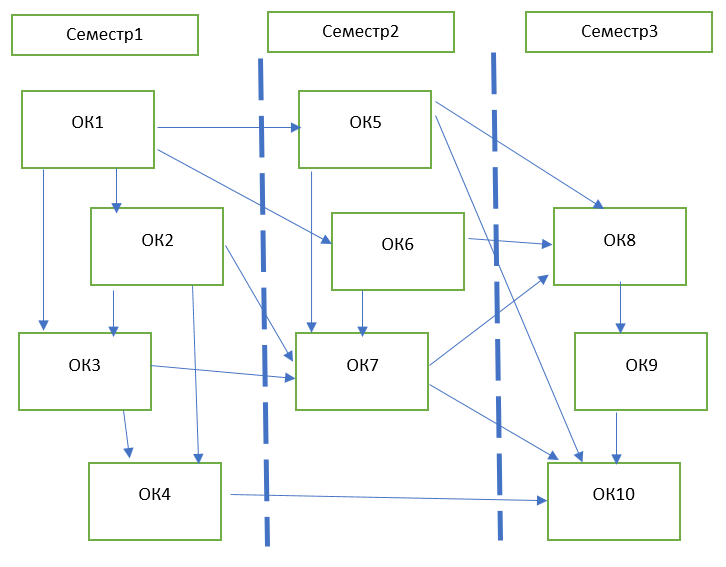 3 Форма атестації здобувачів вищої освітиАтестація здобувачів вищої освіти спеціальності 141 «Електроенергетика, електротехніка та електромеханіка» здійснюється у формі публічного захисту кваліфікаційної та завершується видачою документу встановленого зразка про присудження йому ступеня магістра із присвоєнням кваліфікації: магістр з електроенергетики, електротехніки та електромеханіки.Кваліфікаційна робота здобувача ступеня вищої освіти магістра є самостійним дослідженням, що відображає інтегральну компетентність її автора та є підсумком набутих їм знань, вмінь та навичок зі всіх освітніх компонент навчального плану.Обов’язковою умовою допуску до захисту кваліфікаційної роботи є виконання у повному обсязі індивідуального навчального плану, а також дотримання ним принципів академічної доброчесності. Кваліфікаційна робота проходить перевірку на плагіат та розміщується у репозитарії НУ «Запорізька політехніка».	Атестація здійснюється відкрито та публічно на засіданні екзаменаційної комісії. 4 Матриця відповідності компетентностей випускника ОСВІТНІМ компонентам освітньоЇ програмиПримітки: ОК ‒ обов’язковий компонент ОПП (визначено у переліку освітніх компонентів розділу 2); ЗК – загальна компетентність (визначена у пункті 1.6); ФК – фахова (спеціальна) компетентність (визначена у пункті 1.6).5 Матриця відповідності ПРОГРАМНИХ результатів навчання освітнім компонентам освітньоЇ програмиПримітка: ПРН –програмний результат навчання (визначений у пункті 1.7). ОК ‒ обов’язковий компонент ОПП (визначено у переліку освітніх компонентів розділу6 Матриця відповідності ПРОГРАМНИХ результатів навчання та компетентностейПримітки: ПРН – результат навчання (визначений у пункті 1.7). ЗК – загальна компетентність (визначена у пункті 1.6); ФК – фахова (спеціальна) компетентність (визначена у пункті 1.6).галузь знань14 Електрична інженеріяспеціальністьспеціалізація (предметна спеціальність, вид)141 Електроенергетика, електротехніка та електромеханікаосвітня кваліфікаціямагістр з електроенергетики, електротехніки та електромеханікипрофесійна кваліфікаціяПОГОДЖЕНОПОГОДЖЕНОПОГОДЖЕНОПОГОДЖЕНОПОГОДЖЕНОПОГОДЖЕНОПОГОДЖЕНОПОГОДЖЕНОна засіданні кафедри 
«Електричні та електронні апарати»на засіданні кафедри 
«Електричні та електронні апарати»на засіданні кафедри 
«Електричні та електронні апарати»на засіданні кафедри 
«Електричні та електронні апарати»на засіданні кафедри 
«Електричні та електронні апарати»Протокол № 4___від_28.09_   2023 р.від_28.09_   2023 р.від_28.09_   2023 р.від_28.09_   2023 р.Завідувач кафедриЗавідувач кафедриЗавідувач кафедриЗавідувач кафедриЗавідувач кафедри___________Петро АНДРІЄНКО___________Петро АНДРІЄНКО___________Петро АНДРІЄНКОНауково-методичною комісією 
електротехнічного факультетуНауково-методичною комісією 
електротехнічного факультетуНауково-методичною комісією 
електротехнічного факультетуНауково-методичною комісією 
електротехнічного факультетуНауково-методичною комісією 
електротехнічного факультетуПротокол № ___від________ 2023 р.від________ 2023 р.від________ 2023 р.від________ 2023 р.Голова науково-методичної 
комісії факультету              Голова науково-методичної 
комісії факультету              Голова науково-методичної 
комісії факультету              Голова науково-методичної 
комісії факультету              Голова науково-методичної 
комісії факультету              ____________Микола Антонов____________Микола Антонов____________Микола АнтоновКерівник навчального відділуКерівник навчального відділуКерівник навчального відділуКерівник навчального відділуКерівник навчального відділу______________ Сергій ШИЛО______________ Сергій ШИЛО______________ Сергій ШИЛОрозглянуто і схваленорозглянуто і схваленорозглянуто і схваленорозглянуто і схваленорозглянуто і схваленорозглянуто і схваленорозглянуто і схваленорозглянуто і схваленоНауково-методичною радою НУ «Запорізька політехніка»Науково-методичною радою НУ «Запорізька політехніка»Науково-методичною радою НУ «Запорізька політехніка»Науково-методичною радою НУ «Запорізька політехніка»Науково-методичною радою НУ «Запорізька політехніка»Протокол № ___від________ 2023 р.від________ 2023 р.від________ 2023 р.Голова науково-методичної ради
НУ «Запорізька політехніка»Голова науково-методичної ради
НУ «Запорізька політехніка»Голова науково-методичної ради
НУ «Запорізька політехніка»Голова науково-методичної ради
НУ «Запорізька політехніка»Голова науково-методичної ради
НУ «Запорізька політехніка»__________Руслан КУЛИКОВСЬКИЙ__________Руслан КУЛИКОВСЬКИЙ__________Руслан КУЛИКОВСЬКИЙНазва організації, 
підприємства тощоПосадаПрізвище, ім’я та 
по батьковіТОВ НДІ ПеретворювачГен. директорАндріанов Ю.О.ТОВ «Енергоавтоматизація»Технічний директорСахно О.А.ТОВ «Плутон»Гол. інженерСумін В.Б.1.1 Загальна інформація1.1 Загальна інформаціяПовна назва ЗВО та структурного підрозділуНаціональний університет «Запорізька політехніка», 
кафедра «Електричні та електронні апарати»Офіційна назва освітньої програми	«Електромеханічне обладнання та інформаційні технології енергоємних виробництв»Рівень вищої освітидругий (магістерський) рівеньСтупінь вищої освітимагістрКваліфікація в дипломіосвітній ступінь – магістр.спеціальність – 141 «Електроенергетика, електротехніка та електромеханіка»Рівень кваліфікаціїдругий (магістерський) рівень вищої освіти; за Національною рамкою кваліфікацій України – 7 рівень;за Qualifications Framework for the European Higher Education Area (QF-EHEA) – Master’s degree (Second cycle);за European Qualifications Framework (EQF-LLL) – Level 7Освітня 
кваліфікаціямагістр з електроенергетики, електротехніки та електромеханіки.Тип дипломуДиплом магістра, одиничний Обсяг кредитів ЄКТС, необхідний для здобуття відповідного ступеня вищої освіти, строк навчанняобсяг освітньо-професійної програми магістра становить 90 кредитів ЄКТС, термін навчання 1 рік 4 місяціВимоги до осіб, які можуть розпочати навчання за програмоюПерший (бакалаврський) рівень вищої освіти.Вступні екзамени з фаху та іноземної мови.Решта вимог визначаються «Правилами прийому до Національного університету «Запорізька політехніка» за освітньо-професійною програмою магістра.Наявність акредитації-Мова викладанняУкраїнська, англійська Цикл/рівеньFQ-EHЕA   Другий циклEQF-LLL   Рівень 7НРК України   Восьмий кваліфікаційний рівеньІнтернет адреса постійного розміщення опису освітньо-професійної програмиhttps://zp.edu.ua/kafedra-elektrichnih-ta-elektronnih-aparativ1.2 Мета освітньо-професійної програми1.2 Мета освітньо-професійної програмиМетою освітньої програми є підготовка висококваліфікованих та конкурентоспроможних на ринку праці фахівців із загальними та професійними компетентностями у галузі електротехніки, електроенергетики та електромеханіки здатних розв’язувати комплексні проблеми у галузі професійної та дослідницької діяльності енергоємних підприємств Запорізького та Придніпровського регіонів з застосуванням інформаційних технологійМетою освітньої програми є підготовка висококваліфікованих та конкурентоспроможних на ринку праці фахівців із загальними та професійними компетентностями у галузі електротехніки, електроенергетики та електромеханіки здатних розв’язувати комплексні проблеми у галузі професійної та дослідницької діяльності енергоємних підприємств Запорізького та Придніпровського регіонів з застосуванням інформаційних технологій1.3 Характеристика освітньої програми1.3 Характеристика освітньої програмиПредметна область (галузь знань, спеціальність)14 Електрична інженерія141 Електроенергетика, електротехніка та електромеханікаОб’єкти вивчення –виробництво, передача, розподілення та перетворення електричної енергії на електричних станціях, в електричних мережах та системах; електротехнічне устаткування, електромеханічне та комутаційне обладнання, електромеханічні та електротехнічні комплекси та системи з використанням інформаційних технологій енергоємних виробництв.Мета навчання – навчитись розв’язувати спеціалізовані задачі та практичні проблеми в галузі електричної інженерії, що передбачає застосування теорій і методів сучасної науки про електроенергетику, електротехніку та електромеханіку, інформатику і характеризується комплексністю та невизначеністю умов, використанням інформаційних технологій та штучного інтелекту.Теоретичний зміст предметної області – базові поняття теорій електромеханічних та електронних систем, енергозбереження електромеханічного обладнання, інформаційних технологій їх використання для побудови  та дослідження інформаційно-керуючих та когнітивних систем для моделювання, оптимізації та аналізу режимів роботи електричних станцій, мереж, електротехнічних систем і комплексів, що використовують традиційні та відновлювальні джерела енергії.Методи, методики та технології – аналітичні методи та методи штучного інтелекту для розрахунку електричних кіл, систем електропостачання, електричних машин та апаратів, інформаційно-керуючих систем електромеханічного обладнання енергоємних виробництв, електричних навантажень із використанням спеціалізованого лабораторного обладнання, персональних комп’ютерів та мереж зі спеціалізованим програмним забезпеченням. Інструменти та обладнання – контрольно-вимірювальні засоби, електричні та електронні прилади та машини, мікроконтролери, промислові контролери та комп’ютери.Орієнтація освітньо-професійної програмиОсвітньо-професійна програма магістра має прикладну орієнтацію, в рамках яких можлива подальша професійна та наукова кар’єра: дослідження, проектування, виробництво та експлуатація електромеханічного обладнання енергоємних виробництв.Основний фокус освітньо-професійної програмиЗагальна, спеціальна освіта та професійна підготовка у галузі електроенергетики, електротехніки та електромеханіки з можливістю набуття необхідних дослідницьких навичок для наукової кар’єри.Ключові слова: електротехніка, електроенергетика, електромеханічна система, електротехнічний комплекс, електроенергетика, електромеханічна система, енергоємні виробництва, інформаційні технології, когнітивні системи.Особливості освітньо-професійної програмиКлючовий аспект програми – орієнтація на професійну інженерну діяльність. Передбачає здобуття поглиблених теоретичних та практичних знань, умінь та навичок щодо дослідження, розробки, виробництва та експлуатації нового електричного обладнання та інформаційних технологій, зокрема у галузі пов’язаною з електротехнікою, електроенергетикою та електромеханікою енергоємних виробництв.1.4 Придатність до навчання1.4 Придатність до навчанняПридатність до працевлаштуванняФахівець здатний займати первинні посади (орієнтовні) до професійних назв робіт (затверджено і надано чинності наказом Держспоживстандарту України від 28.07.2010 № 327 (зі змінами)) (зазначають код та професійну назву роботи):2143 Професіонали в галузі електротехніки2143.1 Наукові співробітники (електротехніка)2143.2 Інженери-електрикиАкадемічні права випускниківМають право продовжити навчання на другому (магістерському) рівні вищої освіти та набувати додаткові кваліфікації в системі освіти дорослих.1.5 Викладання та оцінювання1.5 Викладання та оцінюванняВикладання та навчанняЛекції, лабораторні роботи, практичні заняття, самостійна робота на основі підручників, навчальних посібників та конспектів лекцій, консультації із викладачами, підготовка магістратської роботи.ОцінюванняСеместрові екзамени та заліки, захист курсової роботи (проєкту), захист звіту з практики, публічний захист кваліфікаційної роботи, атестаційний іспит тощо.Оцінювання навчальних досягнень здобувачів вищої освіти здійснюється: за 100‐бальною шкалою або за двобальною шкалою (зараховано – не зараховано). Позитивними оцінками для всіх форм контролю є оцінки від 60 до 100 балів за 100-бальною шкалою та оцінка «зараховано» за двобальною шкалою. Межею незадовільного навчання за результатами підсумкового контролю є оцінка нижче 60 балів за 100-бальною шкалою або оцінка «не зараховано» за двобальною шкалою. Отримання оцінки 60 балів та вище передбачає отримання позитивних оцінок за всіма визначеними навчальною програмою освітнього компонента обов’язковими видами поточного контролю.1.6 Програмні компетентності1.6 Програмні компетентностіІнтегральна компетентністьЗдатність розв’язувати складні комплексні проблеми і задачі під час професійної діяльності у галузі електроенергетики, електротехніки та електромеханіки або у процесі навчання, що передбачає глибоке переосмислення наявних та продукування нових цілісних знань, а також проведення досліджень та/або здійснення інновацій, характеризується невизначеністю умов і вимог у сфері електроенергетики, електротехніки та електромеханіки результати яких мають наукову новизну, теоретичне та практичне значення.Загальні компетентності (ЗК)ЗК1. Здатність до абстрактного мислення, аналізу та синтезу.ЗК2. Здатність застосовувати знання у практичних ситуаціях.ЗК3. Знання та розуміння предметної області та розуміння професійної діяльності.ЗК4. Здатність спілкуватися державною мовою як усно, так і  письмово.ЗК5. Здатність спілкуватися іноземною мовою. ЗК6. Навички використання інформаційних і комунікаційних технологій. ЗК7. Здатність проведення досліджень на відповідному рівніЗК8. Здатність працювати автономно.Фахові (спеціальні) компетентності (ФК)ФК1. Здатність застосовувати отримані теоретичні знання, наукові і технічні методи та відповідне програмне забезпечення при вирішенні науково-технічних, проектно-конструкторських та технологічних проблем, що виникають в процесі розробки, виробництва та експлуатації обладнання та інформаційних технологій енергоємних виробництв. ФК2. Здатність застосовувати існуючі та розробляти нові методи, методики, технології та процедури для вирішення інженерно-технічних задач в процесі розробки, виробництва та експлуатації обладнання та інформаційних технологій енергоємних виробництв.ФК3. Здатність застосовувати аналітичні методи, математичне моделювання, а також виконувати фізичні, математичні і обчислювальні експерименти при проведенні наукових досліджень обладнання та інформаційних технологій енергоємних виробництв.ФК4. Здатність застосовувати інформаційно-комунікаційні технології та навички програмування для розв’язання типових інженерно-технічних та наукових задач у галузі електромеханічного обладнання та інформаційних технологій енергоємних виробництв ФК5. Здатність використовувати методи планування експерименту для побудови математичних моделей електромеханічного обладнання та інформаційних технологій енергоємних виробництв ФК6. Здатність використовувати програмне забезпечення для комп’ютерного моделювання та автоматизованого проектування електромеханічного обладнання енергоємних виробництв електромеханіки та інформаційних технологій їх використання.ФК7. Здатність розробляти, програмувати, налаштовувати та діагностувати мікропроцесорні та мікроконтролерні системи керування та контролю електромеханічного обладнання енергоємних виробництв та інформаційних технологій їх використання.ФК8. Здатність розробляти та розраховувати схеми електромеханічного обладнання енергоємних виробництв різного призначення, визначати склад їх основних елементів та розраховувати режими їх роботи.ФК9. Здатність розуміти та вміти застосовувати методи аналізу та необхідний математичний апарат для визначення оптимальних інженерних та проектних рішень електромеханічного обладнання енергоємних виробництв.ФК10. Здатність розробляти та реалізовувати фізичні, математичні та інформаційні моделі електромеханічного обладнання енергоємних виробництв.1.7 Програмні результати навчання1.7 Програмні результати навчанняПРН-1 Володіти методами системного аналізу, а також математичного та фізичного моделювання об’єктів та процесів в електромеханічному обладнанні енергоємних виробництв з використанням сучасного технічного та програмного забезпечення.ПРН-2. Знаходити варіанти підвищення енергоефективності та надійності електроенергетичного, електротехнічного та електромеханічного обладнання енергоємних виробництв.ПРН-3. Застосовувати сучасні управлінські технології, спрямовані на вдосконалення професійної діяльності в галузі електроенергетики, електротехніки та електромеханіки.ПРН 4. Знати методологію, методи проведення та аналізу результатів наукових досліджень обладнання енергоємних виробництвПРН 5. Планувати, організовувати та проводити наукові дослідження, приймати участь у наукових конференціях за тематикою обладнання та інформаційних технологій енергоємних виробництв дотримуючись принципів та правил академічної доброчесності в освітній та науковій діяльності.ПРН 6. Знати принципи дії, методи проектування, системної інтеграції та застосування електромеханічних та електронних систем обладнання енергоємних виробництв.ПРН 7. Обирати, проектувати, інтегрувати, обслуговувати електромеханічні та електронні системи обладнання енергоємних виробництв.ПРН 8. Знати сучасні інформаційні технології енергозбереження енергоємних виробництв.ПРН 9. Обирати, проектувати, інтегрувати, обслуговувати інформаційні процеси та енергозберігаюче обладнання енергоємних виробництв.ПРН 10. Знати сучасні інформаційні та когнітивні технології керування обладнанням енергоємних виробництв.ПРН 11. Обирати, проектувати, експлуатувати комп’ютерно орієнтоване обладнання енергоємних виробництв, що використовує для керування бази даних, інформації, знань.ПРН-1 Володіти методами системного аналізу, а також математичного та фізичного моделювання об’єктів та процесів в електромеханічному обладнанні енергоємних виробництв з використанням сучасного технічного та програмного забезпечення.ПРН-2. Знаходити варіанти підвищення енергоефективності та надійності електроенергетичного, електротехнічного та електромеханічного обладнання енергоємних виробництв.ПРН-3. Застосовувати сучасні управлінські технології, спрямовані на вдосконалення професійної діяльності в галузі електроенергетики, електротехніки та електромеханіки.ПРН 4. Знати методологію, методи проведення та аналізу результатів наукових досліджень обладнання енергоємних виробництвПРН 5. Планувати, організовувати та проводити наукові дослідження, приймати участь у наукових конференціях за тематикою обладнання та інформаційних технологій енергоємних виробництв дотримуючись принципів та правил академічної доброчесності в освітній та науковій діяльності.ПРН 6. Знати принципи дії, методи проектування, системної інтеграції та застосування електромеханічних та електронних систем обладнання енергоємних виробництв.ПРН 7. Обирати, проектувати, інтегрувати, обслуговувати електромеханічні та електронні системи обладнання енергоємних виробництв.ПРН 8. Знати сучасні інформаційні технології енергозбереження енергоємних виробництв.ПРН 9. Обирати, проектувати, інтегрувати, обслуговувати інформаційні процеси та енергозберігаюче обладнання енергоємних виробництв.ПРН 10. Знати сучасні інформаційні та когнітивні технології керування обладнанням енергоємних виробництв.ПРН 11. Обирати, проектувати, експлуатувати комп’ютерно орієнтоване обладнання енергоємних виробництв, що використовує для керування бази даних, інформації, знань.1.8 Ресурсне забезпечення реалізації програми1.8 Ресурсне забезпечення реалізації програмиКадрове забезпеченняВідповідність не менш п’яти показникам, що визначають рівень наукової та професійної активності науково-педагогічних працівників , що забезпечують навчальний процес, (відповідно до Ліцензійних умов провадження освітньої діяльності закладів освіти, затверджених постановою КМ України від 10 травня 2018 р. № 347). Усі викладачі, що забезпечують навчальний процес:- є провідними фахівцями у галузі, що відповідають профілю і напряму дисциплін, що викладаються; - мають наукові ступені та вчені звання та мають необхідний стаж педагогічної роботи та досвід практичної роботи; - активно проводять наукові дослідження та публікують їх результати у виданнях, які включені до наукометричних баз, рекомендованих МОН, зокрема Scopus або Web of Science Core Collection; - регулярно (не рідше ніж раз на п’ять років) підвищують кваліфікацію у провідних навчальних або науково-дослідних інституціях.До навчального процесу залучаються професіонали з досвідом дослідницької/управлінської/інноваційної/творчої роботи та/або роботи за фахом. Матеріально-технічне забезпеченняЗабезпеченість навчальними приміщеннями, дослідницько-лабораторним обладнанням, комп’ютерними робочими місцями, мультимедійним обладнанням відповідає вимогам і дозволяє повністю задовільнити освітній процес протягом всього циклу підготовки за освітньою програмою. Стан приміщень засвідчено санітарно-технічними паспортами, що відповідають існуючим нормативним актам.Наявна уся необхідна соціально-побутова інфраструктура, яка повністю відповідає нормальному функціонуванню освітнього процесу. Інформаційне та навчально-методичне забезпеченняІнформаційне забезпечення здійснюється підручниками, навчальними посібниками тощо та електронними ресурсами (забезпеченість бібліотеки не менш як п’ятьма найменуванням вітчизняних та закордонних фахових періодичних фахових видань відповідного або спорідненого профілю, у тому числі в електронному вигляді). Методичне забезпечення реалізується обов’язковим супроводженням навчальної діяльності відповідними навчально-методичними матеріалами з кожної навчальної дисципліни навчального плану. Основні ресурси:посилання на офіційний веб сайт;наукова бібліотека;електронний репозиторій;електронні навчальні курси.1.9 Академічна мобільність1.9 Академічна мобільністьНаціональна кредитна мобільністьНа основі двосторонніх договорів між Національним університетом «Запорізька політехніка» та вищими навчальними закладами УкраїниМіжнародна кредитна мобільністьНа основі двосторонніх договорів між Національним університетом «Запорізька політехніка» та навчальними закладами країн-партнерів. Міжнародні проекти програми  у реалізації яких бере участь Національний університет «Запорізька політехніка», в тому числі ТЕМПУС та ERASMUS+,Навчання іноземних здобувачів вищої освітиЗгідно з ліцензією «Національного університету «Запорізька політехніка» за освітньою програмою можуть навчатись іноземці та/або особи без громадянства. Навчальні плани для цього контингенту мають розширену підготовку з української мови.З метою створення умов для міжнародної академічної мобільності заклад вищої освіти має право прийняти рішення про викладання однієї/кількох/усіх дисциплін англійською та/або іншими іноземними мовами, забезпечивши при цьому знання здобувачами вищої освіти відповідної дисципліни державною мовою.Для викладання навчальних дисциплін іноземною (англійською) мовою утворюються окремі групи для іноземних громадян, осіб без громадянства, які бажають здобувати вищу освіту за кошти фізичних або юридичних осіб, або розробляють індивідуальні програми. При цьому програма закладу вищої освіти забезпечує вивчення такими особами державної мови як окремої навчальної дисципліни.Код о/кОсвітні компоненти ОПП (навчальні дисципліни, курсові 
проєкти (роботи), практики, кваліфікаційна робота тощо)Кількість кредитів ЄКТСФорма 
підсумкового контролюОбов’язкові освітні компоненти ОППОбов’язкові освітні компоненти ОППОбов’язкові освітні компоненти ОППОбов’язкові освітні компоненти ОППОК1Іноземна мова6ЗалікОК2Сучасні технології енергозбереження енергоємних виробництв6ЕкзаменОК3Системи когнітивного керування обладнанням енергоємних виробництв 6ЕкзаменОК4Курсовий проект за фахом  3КП ОК5Електромеханічні та електронні системи обладнання енергоємних виробництв6ЕкзаменОК6Методологія, методи проведення та аналізу результатів наукових досліджень обладнання енергоємних виробництв6Екзамен ОК7Науково -дослідний курсовий проект3КПОК8Виробнича практика3Диф. залікОК9Переддипломна практика (стажування6Диф. залікОК10Дипломування21ДА Загальний обсяг обов’язкових освітніх компонентівЗагальний обсяг обов’язкових освітніх компонентів66Вибіркові освітні компоненти ОПП 
(за вибором здобувача вищої освіти)ВК1Дисципліна з університетського переліку3ЗалікВК2Дисципліна з університетського переліку3ЗалікВК3Дисципліна з кафедрального переліку6ЗалікВК4Дисципліна з кафедрального переліку6ЗалікВК5Дисципліна з кафедрального переліку6ЗалікЗагальний обсяг вибіркових освітніх компонентівЗагальний обсяг вибіркових освітніх компонентів24Загальний обсяг ОППЗагальний обсяг ОПП90ОК1ОК2ОК3ОК4ОК5ОК6ОК7ОК8ОК9ОК10ЗК1+++++++++ЗК2++++++ЗК3+++++++ЗК4++++++++++ЗК5++ЗК6+++++++++ЗК7++++ЗК8+++ФК1+++++++++ФК2+++++++++ФК3+++++++++ФК4+++++++++ФК5++++++ФК6+++++++++ФК7++ФК8++ФК9+++ФК10+++++++ОК1ОК2ОК3ОК4ОК5ОК6ОК7ОК8ОК9ОК10ПРН-1+++ПРН-2++++ПРН-3+++ПРН-4++++ПРН-5++++ПРН-6+++++ПРН-7++++ПРН-8++++ПРН-9+++ПРН-10+++++++++ПРН-11++++++ПРНКомпетентностіКомпетентностіКомпетентностіКомпетентностіКомпетентностіКомпетентностіКомпетентностіКомпетентностіКомпетентностіКомпетентностіКомпетентностіКомпетентностіКомпетентностіКомпетентностіКомпетентностіКомпетентностіКомпетентностіКомпетентностіПРНЗагальні компетентностіЗагальні компетентностіЗагальні компетентностіЗагальні компетентностіЗагальні компетентностіЗагальні компетентностіЗагальні компетентностіЗагальні компетентностіФахові компетентностіФахові компетентностіФахові компетентностіФахові компетентностіФахові компетентностіФахові компетентностіФахові компетентностіФахові компетентностіФахові компетентностіФахові компетентностіПРНзк1зк2зк3зк4зк5зк6зк7зк8ФК1ФК2ФК3ФК4ФК5ФК6ФК7ФК8ФК9ФК10ПРН1+++++++++++++++ПРН2+++++++++++++++ПРН3+++++++++++++ПРН4++++++++++ПРН5++++++++++++++++ПРН6++++++++++++ПРН7+++++++++++++ПРН8+++++++++ПРН9+++++++++++++ПРН10+++++++++++++++ПРН11+++++++++++++++